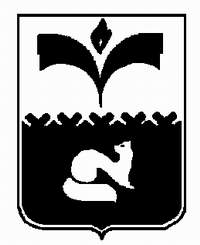 ДУМА ГОРОДА ПОКАЧИХанты-Мансийский автономный округ - ЮграРЕШЕНИЕот   22.10.2013		                         		          № 110О внесении изменений в Положение«О гарантиях и компенсациях для лиц,работающих в муниципальных учрежденияхгорода Покачи»,  утвержденное  решением Думы города Покачи от 27.03.2013 №16Рассмотрев проект решения Думы города Покачи «О внесении изменений в Положение «О гарантиях и компенсациях для лиц, работающих в муниципальных учреждениях города Покачи»,  утвержденное  решением  Думы города Покачи от 27.03.2013 №16,             в соответствии с частью 2 статьи 53 Федерального закона от 06.10.2003 № 131-ФЗ «Об общих принципах организации местного самоуправления в Российской Федерации», частью 2 статьи 22 Федерального закона от 02.03.2007 № 25-ФЗ «О муниципальной службе в Российской Федерации» и частью 2 статьи 19 Устава города Покачи,   Дума города РЕШИЛА:	1.Внести в Положение «О гарантиях и компенсациях для лиц, работающих в муниципальных учреждениях города Покачи»,  утвержденное  решением  Думы города Покачи от 27.03.2013 № 16 с (газета «Покачевский вестник»  от 29.03.2013 №13,  от 28.06.2013 № 26, от 12.07.2013 № 28) изменения следующего содержания:	1)  пункт 1 части 6 статьи 4 изложить в новой редакции:	«1) если работник, оформив ежегодный оплачиваемый отпуск с выплатой компенсации расходов стоимости проезда к месту использования отпуска и обратно,  не выезжает в отпуск, а члены семьи в текущем календарном году выезжают к месту использования отпуска.»;	2)  статью 5 изложить в новой редакции:  	«Статья 5. Гарантии и компенсации расходов, связанных с переездом	1.Лицам, заключившим трудовые договоры о работе в муниципальных учреждениях, расположенных на территории города Покачи, и прибывшим в соответствии с этими договорами из других регионов Российской Федерации, за счет средств работодателя предоставляются следующие гарантии и компенсации:	1) единовременное пособие в размере двух должностных окладов (месячных тарифных ставок) и единовременное пособие на каждого прибывающего с ним неработающего члена его семьи в размере половины должностного оклада (половины месячной тарифной ставки) работника при условии, что другому работающему члену семьи не была выплачена данная выплата на неработающих членов семьи за счет средств бюджета города;	2) оплата стоимости проезда работника и членов его семьи в пределах территории Российской Федерации по фактическим расходам, а также стоимости провоза багажа не свыше пяти тонн на семью по фактическим расходам, но не свыше суммы, указанной в приложении 2 к настоящему Положению;	3) оплачиваемый отпуск продолжительностью семь календарных дней для обустройства на новом месте.	2. Право на оплату стоимости проезда и стоимости провоза багажа членов семьи сохраняется в течение одного года со дня заключения работником трудового договора в данной организации, расположенной на территории города Покачи.	3. Работник организации, финансируемой из бюджета города, возвращает денежные средства, выделенные ему в связи с переездом на работу в город Покачи, в случае:	1) если он без уважительной причины не приступил к работе в установленный срок (в качестве уважительной причины может расцениваться болезнь работника, а также необходимость осуществления ухода за тяжелобольными членами семьи);	2) если он уволился до окончания срока, определенного трудовым договором, а при отсутствии такого срока - до истечения одного года работы, или был уволен за виновные действия.	4. Работнику, отработавшему не менее трех лет в муниципальных учреждениях, и членам его семьи, в случае переезда к новому месту жительства в другую местность в связи с расторжением трудового договора по любым основаниям (в том числе в случае смерти работника), за исключением увольнения за виновные действия и за исключением оснований, предусмотренных вторым абзацем настоящей части, один раз оплачивается стоимость проезда к новому месту жительства по фактическим расходам и стоимость провоза багажа к новому месту жительства. Стоимость провоза багажа к новому месту жительства оплачивается по фактическим расходам, но не свыше суммы, указанной в приложении 2 к настоящему Положению. Право на оплату стоимости проезда и стоимости провоза багажа работника и членов его семьи в случае переезда к новому месту жительства в другую местность по вышеуказанному основанию сохраняется в течение шести месяцев со дня расторжения работником трудового договора. Для получения компенсации работник обязан предъявить официальную справку органа, осуществляющего регистрацию граждан по месту пребывания и месту жительства. В случае если работник выезжает на постоянное место жительства за пределы Российской Федерации, то ему возмещаются расходы по Российской Федерации до населенного пункта в соответствии с правилами, установленными частью 19 статьи 4. 	Оплата стоимости проезда и провоза багажа в случае переезда к новому месту жительства в другую местность производится пенсионерам по старости, пенсионерам по инвалидности, имеющим стаж работы не менее пяти лет в муниципальных учреждениях и уволившимся из этих учреждений в связи с выходом на пенсию. Размер и порядок оплаты стоимости проезда и провоза багажа устанавливаются администрацией города, но не свыше размеров, установленных приложением 2 к настоящему Положению и абзацем первым настоящей части.	5. Работник обязан представить письменное заявление об оплате стоимости провоза багажа, а также:	1) копию документа, подтверждающего изменение места жительства и указывающего адрес его нового места жительства (предоставляется в случае выезда из города Покачи к новому месту жительства в другую местность); 	2) справку с места работы супруга (супруги и иных совершеннолетних членов семьи) о том, что данной семье не производилась компенсация расходов, связанных с переездом к новому месту жительства;	3) копию договора перевозки груза (багажа) и (или) иные документы, подтверждающие перевозку груза (багажа);	4) платежные документы.	6. При провозе груза (багажа) оплате подлежат расходы, связанные с оплатой использования контейнера, его провоза, погрузки и разгрузки (работа крана), опломбирования контейнера.	7. При провозе груза (багажа) оплате не подлежат расходы, связанные с оплатой дополнительных услуг (сборы, комиссии), в том числе добровольного страхования при оформлении провоза груза (багажа), хранения груза (багажа), сбора за оценку стоимости груза (багажа), визирования документов, заполнения накладной и заявки, выдачи справки и других дополнительных услуг.	8. Гарантии и компенсации, предусмотренные настоящей статьей, предоставляются работнику муниципального учреждения, один раз за все время работы на территории города Покачи и только по основному месту работы.	9. Действие пункта 2 части 1 настоящей статьи распространяется на лиц, прибывших из районов Крайнего Севера и приравненных к ним местностей, при условии представления документов, подтверждающих, что им и членам их семей при переезде в город Покачи в связи с расторжением трудового договора по прежнему месту работы не оплачивалась стоимость проезда в объеме, установленном настоящим решением. В случае  если оплата проезда и провоза багажа по прежнему месту работы осуществлялась, но в меньшем объеме, работнику выплачивается разница между оплатой, предусмотренной настоящей статьей, и фактической оплатой стоимости проезда и провоза багажа.»;	3) пункт 6 части 1 статьи 6 изложить в новой редакции: 	«6) выплата денежной компенсации за наем (поднаем) жилых помещений производится работникам муниципальных учреждений, отнесенных к категории специалистов, прибывших в город Покачи по письменному приглашению главы города, не имеющих жилого помещения для постоянного проживания в городе Покачи. Выделение средств для выплаты денежной компенсации  за наем (поднаем) жилых помещений осуществляется при предоставлении следующих документов, заверенных кадровой службой работодателя:	а) копии приглашения  главы  города  Покачи;	б) копии трудового договора или копии документов, подтверждающих, что специалист, прибывший по приглашению главы города Покачи, является работником  муниципального учреждения  города  Покачи;	в) документов, подтверждающих, что специалист, прибывший в город Покачи для осуществления трудовой деятельности, и совместно проживающие с ним члены его семьи (супруг, супруга, дети), не имеют на территории города Покачи жилых помещений, принадлежащих им на праве собственности и (или) занимаемых по договорам социального найма; 	г) копий договора найма жилого помещения для проживания на территории города Покачи, заключенного в соответствии с гражданским законодательством, с указанием фамилии, имени, отчества (без сокращений), сведений о документах, удостоверяющих личность наймодателя и нанимателя, фамилии, имени, отчества (без сокращений) совместно проживающих в жилом помещении с нанимателем членов его семьи, срока договора найма (поднайма) жилого помещения и размера платы за жилое помещение.».4) Дополнить часть 1 статьи 6 пунктами 6.1, 6.2 и 6.3 следующего содержания:	6.1) Выплата денежной компенсации за наем (поднаем) жилых помещений производится в размере 70% от суммы договора найма (поднайма), но не более суммы, устанавливаемой ежегодно решением Думы города, и прекращается со дня предоставления работнику в установленном порядке жилого помещения, расторжения договора найма (поднайма) или увольнения специалиста. Продолжительность выплаты денежной компенсации за наем (поднаем) жилых помещений не может превышать пяти лет. Размер компенсации подлежит ежегодной индексации на коэффициент, соответствующий прогнозному уровню инфляции на очередной финансовый год.	6.2) Решение о выплате денежной компенсации за наем (поднаем) жилых помещений принимается на основании приказа руководителя муниципального учреждения города Покачи и осуществляется при предоставлении документов, подтверждающих оплату за наем (поднаем) жилого помещения. Выплата денежной компенсации за наем (поднаем) жилых помещений производится работникам муниципальных учреждений, отнесенных к категории специалистов, прибывших в город Покачи по письменному приглашению главы города, не имеющих жилого помещения для постоянного проживания в городе Покачи, в случаях: нахождения работника в командировке, отпуске, временной нетрудоспособности в связи с болезнью (травмой) и иных обстоятельствах отсутствия на рабочем месте, установленных   трудовым законодательством. Работодателю необходимо предусмотреть в трудовом договоре со специалистом, что при получении денежной компенсации за наем (поднаем) жилых помещений во время: нахождения работника, в отпуске: по беременности и родам, или по уходу за ребенком, или без сохранения заработной платы более одного месяца единовременно, специалист обязуется отработать в муниципальном учреждении не менее трех лет (с начала исполнения трудовых обязанностей и  после отсутствия на рабочем месте). В случае расторжения трудового договора с работодателем  по инициативе работника или в связи с виновными действиями работника до истечения трехлетнего срока отработки возврат работником суммы компенсации  за наем (поднаем) жилых помещений осуществляется в полном объеме.	6.3) Возмещение расходов специалистам не осуществляется в случае проживания гражданина в жилых помещениях, принадлежащих или занимаемых его родственниками (супругой, супругом, детьми, родителями, братом или сестрой, дедушкой или бабушкой). Специалисты, которым возмещаются расходы по найму (поднайму) жилого помещения, обязаны извещать работодателя (нанимателя):	а) о приобретении специалистом и (или) совместно проживающими с ним членами его семьи на территории города Покачи жилых помещений на праве собственности и (или) заключении договора социального найма жилого помещения - в течение двух рабочих дней со дня получения свидетельства о государственной регистрации права собственности на жилое помещение или со дня заключения договора социального найма жилого помещения;	б) о проживании специалиста в жилых помещениях, принадлежащих или занимаемых его родственниками (супругой, супругом, детьми, родителями, братом или сестрой, дедушкой или бабушкой) - в течение двух рабочих дней со дня возникновения указанного условия.».2. Опубликовать настоящее решение в газете «Покачевский вестник».3. Настоящее решение вступает в силу после его официального опубликования и распространяется на правоотношения, возникшие          с 01.01.2013 года.          4. Контроль за выполнением настоящего решения возложить на постоянную комиссию Думы города по бюджету, налогам и финансовым вопросам (председатель  Л.Н. Мананкова).Глава города  ПокачиР.З. Халиуллин                                                        Исполняющий обязанностипредседателя  Думы города ПокачиС.А. Дмитрюк_______________________________________